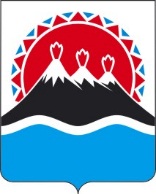 В соответствии с постановлением Губернатора Камчатского края от 29.09.2020 № 178 «Об изменении структуры исполнительных органов государственной власти Камчатского края»ПРИКАЗЫВАЮ:1. Внести в приказ Министерства строительства Камчатского края от 28.05.2018 № 43 «Об утверждении Положения о межведомственной комиссии при Министерстве строительства Камчатского края по рассмотрению результатов финансово-хозяйственной деятельности государственных унитарных предприятий Камчатского края» следующие изменения:1) в наименовании слова «Министерстве строительства Камчатского края» заменить словами «Министерстве строительства и жилищной политики Камчатского края»;2) в части 1 слова «Министерстве строительства Камчатского края» заменить словами «Министерстве строительства и жилищной политики Камчатского края»;3) в приложении № 1:а) в наименовании слова «Министерстве строительства Камчатского края» заменить словами «Министерстве строительства и жилищной политики Камчатского края»; б) в части 1.1 слова «Министерстве строительства Камчатского края» заменить словами «Министерстве строительства и жилищной политики Камчатского края»;4) обозначение приложения № 1 к Положению о межведомственной комиссии при Министерстве строительства Камчатского края по рассмотрению результатов финансово-хозяйственной деятельности государственных унитарных предприятий Камчатского края и оценке качества труда руководителей государственных унитарных предприятий Камчатского края изложить в следующей редакции:5) обозначение приложения № 2 к Положению о межведомственной комиссии при Министерстве строительства Камчатского края по рассмотрению результатов финансово-хозяйственной деятельности государственных унитарных предприятий Камчатского края и оценке качества труда руководителей государственных унитарных предприятий Камчатского края изложить в следующей редакции:2. Настоящий приказ вступает в силу через 10 дней после дня его официального опубликования.МИНИСТЕРСТВО СТРОИТЕЛЬСТВА И ЖИЛИЩНОЙ ПОЛИТИКИ КАМЧАТСКОГО КРАЯПРИКАЗ № [Номер документа]г. Петропавловск-Камчатскийот [Дата регистрации]О внесении изменений в приказ Министерства строительства Камчатского края от 28.05.2018 № 43 «Об утверждении Положения о межведомственной комиссии при Министерстве строительства Камчатского края по рассмотрению результатов финансово-хозяйственной деятельности государственных унитарных предприятий Камчатского края»«Приложение № 1 к Положению о межведомственной комиссии при Министерстве строительства и жилищной политики Камчатского края по рассмотрению результатов финансово-хозяйственной деятельности государственных унитарных предприятий Камчатского края»; «Приложение № 2 к Положению о межведомственной комиссии при Министерстве строительства и жилищной политики Камчатского края по рассмотрению результатов финансово-хозяйственной деятельности государственных унитарных предприятий Камчатского края».Министр строительства и жилищной политики Камчатского края[горизонтальный штамп подписи 1]А.Г. Дегодьев